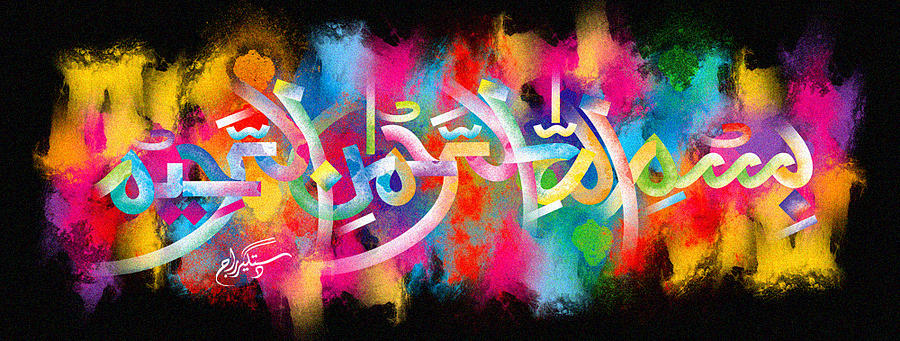 The Name of Allah  on the Ripe Part of a Banana Fruit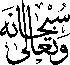 The Exclusive Islamic Miracle Photographs of Dr Umar Elahi AzamWednesday 7th October 2015Manchester, UKIntroductionThe Name of Allah  was discovered on a ripe part while I was actually eating the fruit.l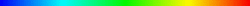 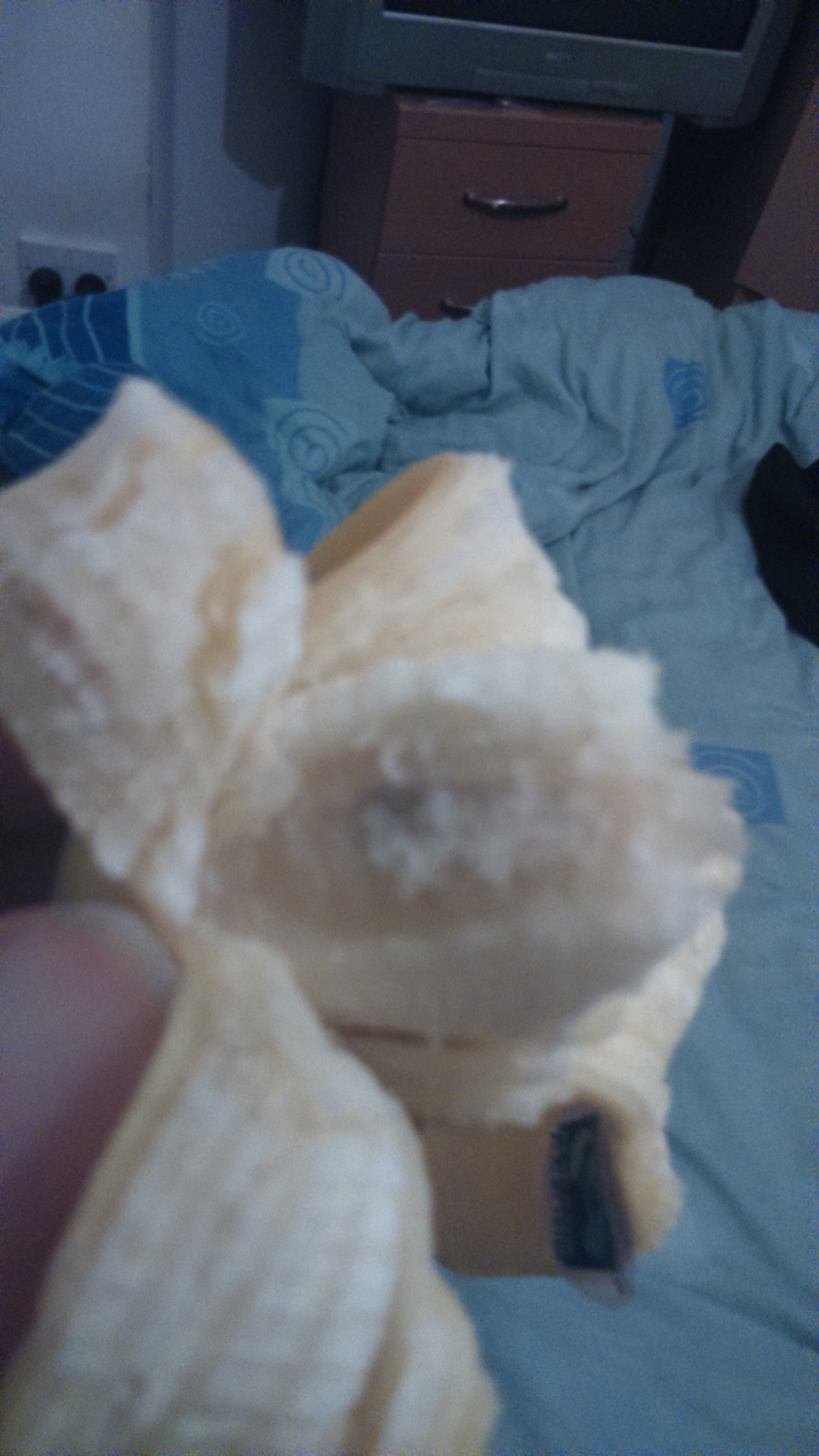 